15.02.2018г. №24РОССИЙСКАЯ ФЕДЕРАЦИЯИРКУТСКАЯ ОБЛАСТЬМУНИЦИПАЛЬНОЕ ОБРАЗОВАНИЕ«НИЖНЕУДИНСКИЙ РАЙОН»АТАГАЙСКОЕ МУНИЦИПАЛЬНОЕ ОБРАЗОВАНИЕАДМИНИСТРАЦИЯПОСТАНОВЛЕНИЕОБ УТВЕРЖДЕНИИ ПОРЯДКА ПОДГОТОВКИ НАСЕЛЕНИЯ В ОБЛАСТИ ЗАЩИТЫ ОТ ЧРЕЗВЫЧАЙНЫХ СИТУАЦИЙ ПРИРОДНОГО И ТЕХНОГЕННОГО ХАРАКТЕРА НА ТЕРРИТОРИИ АТАГАЙСКОГО МУНИЦИПАЛЬНОГО ОБРАЗОВАНИЯ В целях организации подготовки населения Атагайского муниципального образования  к действиям в области защиты от чрезвычайных ситуаций природного и техногенного характера, в соответствии с пунктом 7 части 1 статьи 15 Федерального закона от 06.10.2003г. №131-Ф3 «Об общих принципах организации местного самоуправления в Российской Федерации», Федеральным законом от 21.12.1994г. №68-ФЗ «О защите населения и территорий от чрезвычайных ситуаций природного и техногенного характера», Положением о подготовке населения в области защиты от чрезвычайных ситуаций природного и техногенного характера, утвержденным постановлением Правительства Российской Федерации от 04.09.2003г. N“547, постановлением Правительства Иркутской области от 02.04.2010г. №65-пп «Об организации подготовки населения способам защиты и действиям в чрезвычайных ситуациях», руководствуясь Уставом Атагайского муниципального образования ПОСТАНОВЛЯЕТ:1.Постановление №17 от 27.01.2010г. «О порядке подготовки населения в области защиты от чрезвычайных ситуаций» считать утратившим силу.2. Утвердить Порядок подготовки населения в области защиты от чрезвычайных ситуаций природного и техногенного характера на территории Атагайского муниципального образования (приложение 1).3. Утвердить форму Плана проведения командно-штабных учений, командно-штабных тренировок, штабных тренировок, комплексных учений, тактико-специальных учений, объектовых тренировок на (подведомственных объектах) территории Атагайского муниципального образования (далее - План проведения тренировок в области ГО и ЧС) (приложение 2).4. Утвердить форму Отчёта о подготовке отдельных групп населения в области гражданской обороны и чрезвычайных ситуаций на (подведомственных объектах) территории Атагайского муниципального образования (далее - Отчёт о подготовке населения в области ГО и ЧС) (приложение 3).5. Утвердить форму Сведений о проведённых командно-штабных учениях, командно-штабных тренировках, штабных тренировках, комплексных учениях, 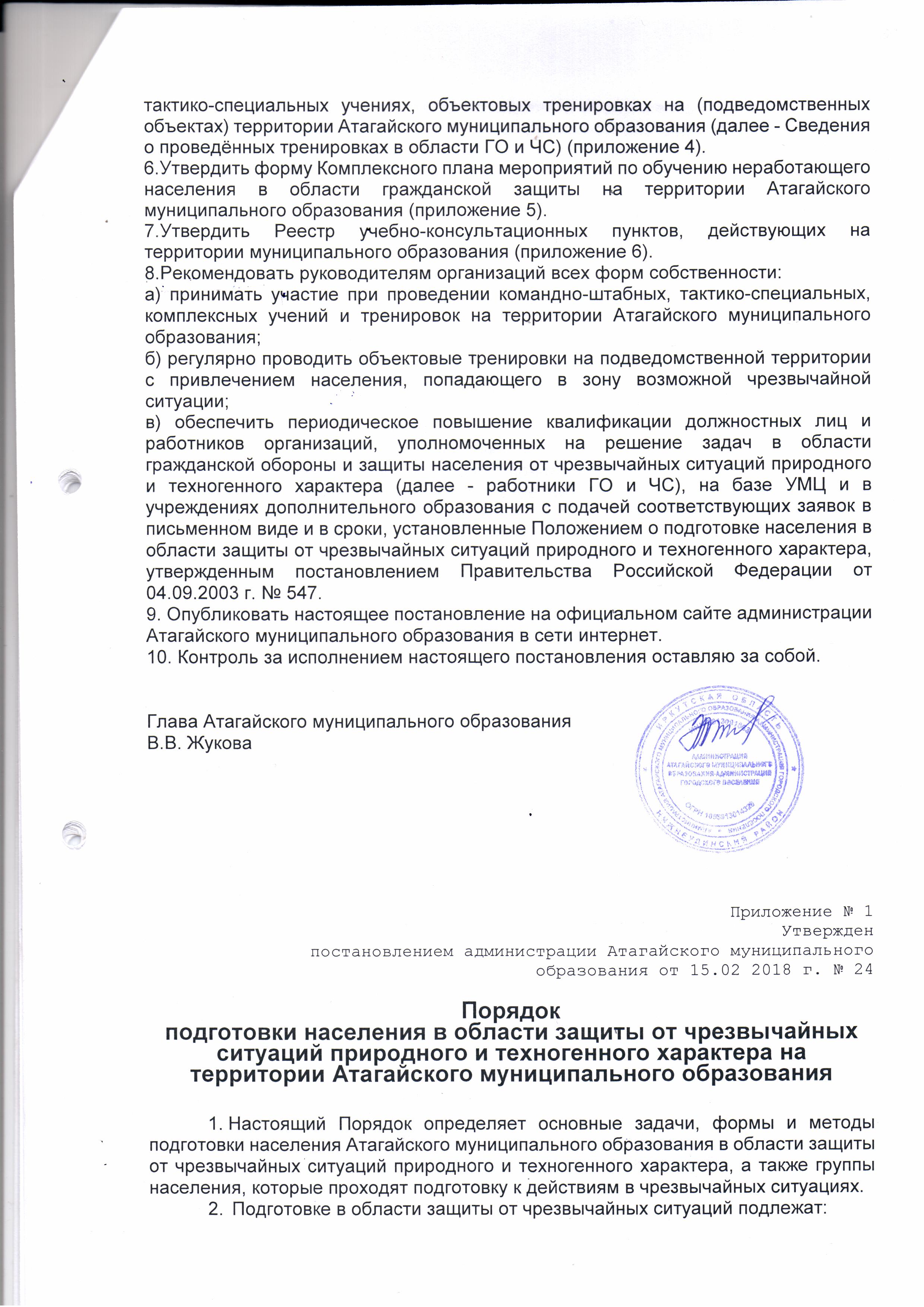 тактико-специальных учениях, объектовых тренировках на (подведомственных объектах) территории Атагайского муниципального образования (далее - Сведения о проведённых тренировках в области ГО и ЧС) (приложение 4).6.Утвердить форму Комплексного плана мероприятий по обучению неработающего населения в области гражданской защиты на территории Атагайского муниципального образования (приложение 5).7.Утвердить Реестр учебно-консультационных пунктов, действующих на территории муниципального образования (приложение 6).8.Рекомендовать руководителям организаций всех форм собственности:а) принимать участие при проведении командно-штабных, тактико-специальных, комплексных учений и тренировок на территории Атагайского муниципального образования;б) регулярно проводить объектовые тренировки на подведомственной территории с привлечением населения, попадающего в зону возможной чрезвычайной ситуации;в) обеспечить периодическое повышение квалификации должностных лиц и работников организаций, уполномоченных на решение задач в области гражданской обороны и защиты населения от чрезвычайных ситуаций природного и техногенного характера (далее - работники ГО и ЧС), на базе УМЦ и в учреждениях дополнительного образования с подачей соответствующих заявок в письменном виде и в сроки, установленные Положением о подготовке населения в области защиты от чрезвычайных ситуаций природного и техногенного характера, утвержденным постановлением Правительства Российской Федерации от 04.09.2003 г. № 547.9. Опубликовать настоящее постановление на официальном сайте администрации Атагайского муниципального образования в сети интернет.10. Контроль за исполнением настоящего постановления оставляю за собой.Глава Атагайского муниципального образованияВ.В. ЖуковаПриложение № 1Утвержденпостановлением администрации Атагайского муниципального образования от 15.02 2018 г. № 24Порядокподготовки населения в области защиты от чрезвычайных
ситуаций природного и техногенного характера на территории Атагайского муниципального образования Настоящий Порядок определяет основные задачи, формы и методы подготовки населения Атагайского муниципального образования в области защиты от чрезвычайных ситуаций природного и техногенного характера, а также группы населения, которые проходят подготовку к действиям в чрезвычайных ситуациях.Подготовке в области защиты от чрезвычайных ситуаций подлежат:лица, занятые в сфере производства и обслуживания, не включенные в состав органов управления единой государственной системы предупреждения и ликвидации чрезвычайных ситуаций (далее - работающее население);руководители организаций, независимо от организационно-правовых форм и форм собственности (далее - организации), работники органов местного самоуправления и организаций, специально уполномоченные решать задачи по предупреждению и ликвидации чрезвычайных ситуаций и включенные в состав органов управления единой государственной системы предупреждения и ликвидации чрезвычайных ситуаций (далее - уполномоченные работники);граждане, не занятые в сферах производства и обслуживания (далее - неработающее население);лица, обучающиеся в организациях, осуществляющих образовательную деятельность по основным общеобразовательным программам (кроме образовательных программ дошкольного образования) (далее - обучающиеся).Основными задачами при подготовке населения в области защиты от чрезвычайных ситуаций являются:обучение населения правилам поведения, основным способам защиты и действиям в чрезвычайных ситуациях, приемам оказания первой медицинской помощи пострадавшим, правилам пользования средствами индивидуальной и коллективной защиты;совершенствование практических навыков руководителей организаций, а также председателя комиссии по чрезвычайным ситуациям в организации и проведении мероприятий по предупреждению чрезвычайных ситуаций и ликвидации их последствий;практическое усвоение уполномоченными работниками в ходе учений и тренировок порядка действий при различных режимах функционирования единой государственной системы предупреждения и ликвидации чрезвычайных ситуаций, а также при проведении аварийно-спасательных и других неотложных работ.Подготовка в области защиты от чрезвычайных ситуаций предусматривает:для работающего населения - проведение занятий по месту работы согласно рекомендуемым программам и самостоятельное изучение порядка действий в чрезвычайных ситуациях с последующим закреплением полученных знаний и навыков на учениях и тренировках;для неработающего населения - проведение бесед, лекций, просмотр учебных фильмов, привлечение на учения и тренировки по месту жительства, а также самостоятельное изучение пособий, памяток, листовок и буклетов, прослушивание радиопередач и просмотр телепрограмм по вопросам защиты от чрезвычайных ситуаций; для обучающихся - проведение занятий в учебное время по соответствующим программам в рамках курса «Основы безопасности жизнедеятельности» и дисциплины «Безопасность жизнедеятельности»; для председателя комиссии по чрезвычайным ситуациям, руководителей организаций, а также уполномоченных работников - получение дополнительного профессионального образования или курсового обучения в области защиты от чрезвычайных ситуаций не реже одного раза в 5 лет, проведение самостоятельной работы, а также участие в сборах, учениях и тренировках.В целях проверки подготовки населения в области защиты от чрезвычайных ситуаций проводятся командно-штабные учения, тактико-специальные учения и тренировки.Командно-штабные учения продолжительностью до трех суток проводятся в муниципальном образовании один раз в три года.Командно-штабные учения или штабные тренировки на предприятиях, в учреждениях и организациях продолжительностью до одних суток проводятся один раз в год.Тактико-специальные учения продолжительностью до восьми часов проводятся с формированиями предприятий, учреждений и организаций один раз в три года.Комплексные учения продолжительностью до двух суток проводятся один раз в три года, в Атагайском муниципальном образовании и организациях, имеющих опасные производственные объекты. В других организациях тренировки продолжительностью до 8 часов проводятся один раз в три года.Тренировки в организациях, осуществляющих	образовательнуюдеятельность, проводятся ежегодно.Лица, привлекаемые на учения и тренировки в области защиты от чрезвычайных ситуаций, должны быть проинформированы о возможном риске при их проведении.Финансирование подготовки председателя комиссии по чрезвычайнымситуациям Атагайского муниципального образования, уполномоченных работников, содержания учебно-консультационных пунктов гражданской обороны Атагайского муниципального образования, подготовки неработающего населения, а также проведения учений и тренировок осуществляется за счет средств местного бюджета.Финансирование подготовки работающего населения в области защиты от чрезвычайных ситуаций, подготовки и аттестации формирований, а также проведения организациями учений и тренировок осуществляется за счет средств организаций.Приложение № 2Утвержденпостановлением администрации Атагайского муниципального образования от 15.02 2018 г. № 24Планпроведения командно-штабных учений, командно-штабных тренировок, штабных тренировок ,
комплексных учений, тактико-специальных учений, объектовых тренировок на (подведомственных объектах) территории Атагайского муниципального образования на 20__ год_____________________________________________________________________должность                               подпись                                     ФИОПриложение № 3Утвержденпостановлением администрации Атагайского муниципального образования от 15.02 2018 г. № 24Отчето подготовке отдельных групп населения в области гражданской обороны и чрезвычайных ситуаций на (подведомственных объектах) территории Атагайского муниципального образованияза ___________ 20__годаТекстовая часть.Подготовка должностных лиц и специалистов РСЧС и ГО.Подготовка работающего населения.Подготовка учащихся учреждений общего образования, учреждений начального, среднего профессионального образования.должность	подписьФ.И.О.Приложение № 4Утвержденыпостановлением администрации Атагайского муниципального образования от 15.02 2018 г. № 24Сведенияо проведённых командно-штабных учениях, командно-штабных тренировках, штабных тренировках, комплексных учениях, тактико-специальных учениях, объектовых тренировках на (подведомственных объектах) территории Атагайского муниципального образованияза ___________ 20__годаПриложение № 5Утвержденпостановлением администрации Атагайского муниципального образования от 15.02 2018 г. № 24Комплексный планмероприятий по обучению неработающего населения в области гражданской защиты на территории Атагайского муниципального образования на 20 _г.должностьподписьФИО.Приложение № 6Утвержденпостановлением администрации Атагайского муниципального образования от 15.02 2018 г. № 24Реестручебно-консультационных пунктов, действующих на территорииАтагайского муниципального образования(по состоянию на «__»	20	г.)должностьподписьФ.И.О.№п/пНаименованиеЗапланировано на 20__ год.месяцмесяцмесяцмесяцмесяцмесяцмесяц№п/пНаименованиеЗапланировано на 20__ год.январьфевральмартапрельмайиюньиюльавгустсентябрьоктябрьноябрьдекабрь1.Командноштабные учения (КШУ)2.Командноштабныетренировки (КШТ)3.Штабные тренировки (ШТ)4.Комплексные учения (КУ)5.Тактикоспециальные учения (ТСУ)6.Объектовые тренировки (ОТ)№п\пГруппы обучаемыхВсегоимеетсяПланировалось обучить в отчетном годуПодготовлено в отчетном годуПодготовлено в отчетном годуПодготовлено в отчетном годуПодготовлено в отчетном годуПодготовлено в отчетном годуПодготовлено в отчетном году№п\пГруппы обучаемыхВсегоимеетсяПланировалось обучить в отчетном годуВСЕГОв том числе:в том числе:в том числе:в том числе:в том числе:№п\пГруппы обучаемыхВсегоимеетсяПланировалось обучить в отчетном годуВСЕГОв АГЗ МЧС Россиив учреждениях повышения квалификации федеральных органовисполнительнойвластивУМЦ ГО и ЧСнакурсахГОВорганизациях123456789101.Председатели комиссий по чрезвычайным ситуациям и обеспечению пожарной безопасности Иркутской области2.Руководители органов местного самоуправления3.Председатели комиссий по чрезвычайным ситуациям и обеспечению пожарной безопасности органов местного самоуправления4.Председатели комиссий по чрезвычайным ситуациям и обеспечению пожарной безопасности организаций с количеством работников свыше 200 чел.5.Руководители организаций с количеством работников свыше 200 чел.6.Председатели комиссий по устойчивости Иркутской области и муниципальных образований7.Руководители эвакуационных органов исполнительной власти Иркутской области и органов местного самоуправления8.Руководители спасательных служб Иркутской области, муниципальных образований и организаций с количеством работников свыше 200 чел.9.Руководители эвакуационных органов организаций с количеством работников свыше 200 чел.10.Личный состав спасательных служб Иркутской области, муниципальных образований и организаций с количеством работников свыше 200 чел.11.Председатели комиссий по устойчивости организаций с количеством работников свыше 200 чел.12.Руководители структурных подразделений (работники), уполномоченных на решение задач в области ГО организаций с количеством работников свыше 200 чел.13.Начальники учебно-методических центров ГОЧС и курсов ГО14.Учителя ОБЖ15.Преподаватели (инструктора ГО) учебно-методических центров ГОЧС и курсов ГО16.Руководители занятий по ГО в организациях17.Инструктора (консультанты) учебноконсультационных пунктов18.Руководители нештатных аварийно- спасательных формирований19.Работники органов управления ГО и РСЧС20.Руководители и специалисты дежурно-диспетчерских служб21.Личный состав нештатных аварийно- спасательных формирований22.Работающее население23.Неработающее население24.Обучающиеся в учреждениях общего образования25.Обучающиеся в учреждениях начального, среднего и высшего профессионального образования26.Другие категории№п/пНаименованиеЗапланировано на годУчения и тренировкиУчения и тренировки% вы- полненияПривлекалось личного составаПривлекалось личного составаКоличествотехники(ед.)№п/пНаименованиеЗапланировано на годпланфакт% вы- полненияпланфактКоличествотехники(ед.)1234567891.Командно-штабные учения (КШУ)2.Командно-штабная тренировка (КШТ)3.Штабная тренировка (ШТ)4.Комплексные учения (КУ)5.Тактико-специальные учения (ТСУ)6.Объектовые тренировки (ОТ)№п/пПеречень мероприятийСрокиисполненияОтветственный за организацию и проведение мероприятий1,2.3.4.№п/пОфициальное наименование УКПАдрес, телефонФИО руководителяВедомственнаяпринадлежностьОриентировочное количество обслуживаемого населения (чел.)1.2.3.4.